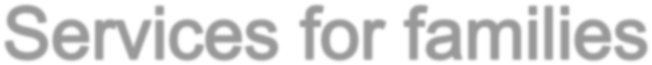 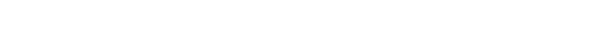 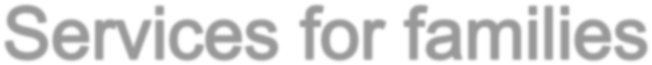 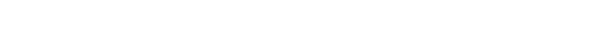 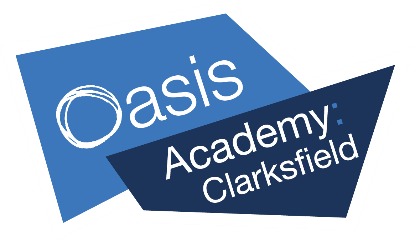 At Clarksfield, we are committed in supporting all of our students and their families during these uncertain and challenging times. If you feel that anyone in your family needs to talk to someone, seek support from a service or find out more details on what is available, we hope the providers listed below will help address your needs.If you have a serious concern, please do get in touch with us during the Christmas holidays via the Oasis National office 020 7921 4200You can contact DSL, Mrs Cassin – Designated Safeguarding Lead – 07866146600 Name of the serviceWhat does the service offer?Contact DetailsNational  Online SafetyA breadth of interactive services, which parents can access to support with parenting, mental health, wellbeing and other useful tips during self-isolation and government guidance. This service also offers an instant messaging app to support you with your questions and queriesWebsite https://nationalonlinesafety.com/guidesGeneral enquires hello@nationalonlinesafety.comTelephone 0800 368 8061Oldham CouncilWhere to find help is set out on the council’s website.HomelessnessCommunity Support FundSEND informationBenefits and MoneyWebsite https://www.oasisacademyoldham.org/news-and-events/latest-news/news-post-page/~board/oldham-news/post/oldham-launches-community-response-to-support-those-in-emergency-needChildlineA service which is available for all children to use for support on managing anxiety, domestic abuse, helping a friend, reporting online abuse, depression, boosting your mood and eating habits. This service also has an instant messaging service which is designed to help you navigate you to the right areas and seek the support you needWebsite https://www.childline.org.ukTelephone 0800 1111Family LivesSupport for parents on mental health, relationships, bullying, development and more. This service offers a phone line service and additional a skype service too. This service is operational between the hours of 9am – 9pm Monday to Friday and 10am – 3pm on Saturday and Sunday.Website www.familylives.org.uk Telephone0808 800 2222Skypewww.skype.com (open Skype Dialler and call 0808 800 2222Bereavement SupportA service, designed to support with bereavement and loss or if you need support or advice.Websitehttps://www.oldham.gov.uk/bereavementsupportTelephone 0161 983 0902ScamsPlease be aware that there are a number of scams at the moment. Please take care.Government Website https://www.gov.uk/government/news/be- vigilant-against-coronavirus-scamsFood parcelsRefugees / Asylum SeekersWe don’t think anyone in our community should have to face going hungry. That’s why we provide three days’ nutritionally balanced emergency food and support to local people who are referred to us in crisis..Oldham LA Asylum Seekers and RefugeesThe Three Crowns 1-3 Manchester Street, Oldham OL1 1LEOpen Tuesday to Thursday 11am -2pm   Friday 11am – 4pm0161 622 1061https://oldham.foodbank.org.uk/about/andrew@oldham.foodbank.org.ukhttps://www.oldham.gov.uk/homepage/824/asylum_seekers_and_refugeesDomestic violence and abuseThe Independent Domestic Violence Advisory service supports victims and survivors and their family.Websitehttps://www.oldham.gov.uk/info/200321/crime_and_safety/859/domestic_violence_and_abuse/2Telephone0161 770 1572Manchester Women’s AidFree confidential advice, somewhere safe to stay or someone to talk toTelephone0161 660 7999 (Mon – Fri 9:30 – 4:30)0808 2000247 (Freephone 24/7)MASH -Multi Agency Safeguarding HubSafeguarding referrals to protect children, young people or adults from harm, abuse or neglectCare and support services which help individuals or families to meet their long-term needs, access the Early Help service, prevent or delay needs becoming more serious, lead independent lives and reduce dependence on public service0161 770 7777 (option 1 for Early Help Service)earlyhelpteam@oldham.gov.ukAge UK OldhamA local independent charity whose aim is to make later life a fulfilling experience.  Raising money locally to spend on services for older people in the Oldham area. Age UK Oldham services for older people are wide ranging and cover the whole of Oldham.0161 633 0213info@ageukoldham.org.ukhttp://www.ageuk.org.uk/oldham/Housing OptionsHousing Options can provide advice on low cost home ownership, housing associations, accessing the social housing register and private landlord tenancies. For existing tenants, they also offer advice on direct exchanges and downsizing.0161 770 4605housing.options@oldham.gov.ukWelfare RightsThe Welfare Rights Service provides free advice and support about:Benefit entitlement adviceAssistance completing benefit formsMandatory reconsiderationAppealsTribunals0161 770 6655 (9.00am to 5.00pm, Monday to Friday)welfarerights@oldham.gov.ukROAR (Turning Point) Rochdale and Oldham Active RecoveryRochdale and Oldham Active Recovery is a new provider of drug and alcohol recovery services to the boroughs of Rochdale and Oldham in Greater Manchester.0300 555 0234ROARreferrals@turning-point.co.ukAncora ProjectThe Ancora Project supports people in Oldham through crisis. It is run by Keyring, Oldham Food and Christians Against Poverty.www.keyring.org/keyring-north-west/the-ancora-project0161 669 5868ancora@keyring.orgCitizens Advice ServiceCitizens Advice help thousands of people to resolve their legal, money and a huge variety of other issues by providing free, independent and confidential advice every yearMonday-Friday 8:30am - 5:30pm0300 330 9073MINDThe Tameside, Oldham and Glossop branch of mental health charity Mind, are working in partnership with NHS Healthy Minds Oldham and have created a range of new services for residents over the age of 16. The new services provide huge benefits for the health and wellbeing of people living in Oldham and they're free to access.0161 330 9223www.togmind.orgAnti-Social Behaviour & CrimePoliceReport any instance of behaviour which has caused you harassment, alarm or distress.Ask for a log number and make a note of this for future reference if the problem persists.Contact the police non-emergency crime and anti-social behaviour number:24 hours a day, 7 days a week.0161 872 5050101 is the new national phone number to contact your local police, any time - 101 is available 24 hours a day, 7 days a week.In an emergency always dial 999 - when someone is in danger, a crime is in progress or a suspect is nearby.